チェックカードで答えた数字を、問1から下のレーダーチャートにつけていき、色をぬってみましょう。↓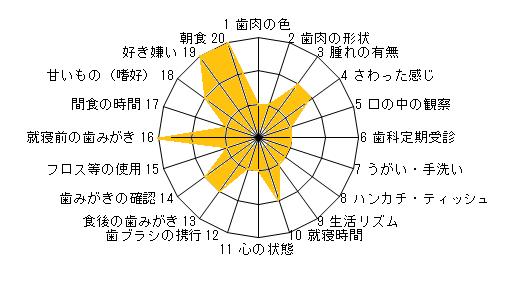 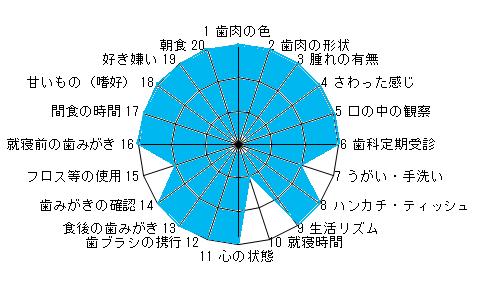 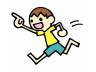 